Cognitive training as a potential treatment for overweight and obesity: a critical review of the evidenceProposal for special issue in Appetite: Executive function training & eating behaviourAndrew Jones1,2Charlotte A. Hardman1Natalia Lawrence3Matt Field1,21. Department of Psychological Sciences, University of Liverpool, UK2. UK Centre for Tobacco and Alcohol Studies, University of Liverpool, UK3. Department of Psychology, University of Exeter, UK. Author for correspondence: Department of Psychological Sciences, University of Liverpool, Liverpool, L69 7ZA, United KingdomEmail ajj@liv.ac.uk	AbstractThe aim of this review is to critically evaluate the effectiveness and candidate mechanisms of action of psychological interventions which aim to either (a) improve the capacity for self-regulatory, reflective processes or (b) reduce the impact of automatic appetitive processes, in an attempt to influence food intake and associated weight-gain. Our aim was to examine three important issues regarding each type of intervention: i) whether the intervention influenced behaviour in the laboratory, ii) whether the intervention influenced behaviour and / or body mass index in the real world, and iii) whether the proposed mechanism of action was supported by evidence. We systematically searched three commonly used databases and identified 32 articles which were relevant to at least one of these issues. The majority of studies attempted to manipulate food intake in the laboratory using associative learning paradigms, in normal-weight female participants. Most of the laboratory studies demonstrated the predicted effects of interventions on behaviour in the laboratory, but studies that attempted to translate these interventions outside of the laboratory yielded more mixed findings. The hypothesised mechanisms of action received inconsistent support across studies. We identified several limitations which may complicate interpretation of findings in this area, including heterogeneity of study methods, small sample sizes, and absence of adequate control groups. We provide recommendations for future studies that aim to develop and evaluate these promising interventions for the reduction of overweight and obesity.Key words; appetite; associative learning; BMI; cognitive training; executive function; obesityIntroduction	Rates of overweight and obesity continue to increase globally, and are now considered as the number one health concern in the developed world. Obesity has doubled worldwide since 1980 and current estimates suggest that approximately 1.9 billion adults are overweight and 600 million are obese (WHO, 2016). This upward trend is partially attributable to the rise of the ‘obesogenic’ environment, which has occurred rapidly over the previous 30 years. The obesogenic environment is ‘the sum of influences that the surroundings, opportunities, or conditions of life have on promoting obesity’ (Swinburn, Egger, & Raza, 1999) and includes but is not limited to an increase in food advertisements, and availability of cheap, unhealthy and energy dense foods, which act as triggers for unhealthy and unrestricted food consumption (Boutelle, Fulkerson, Neumark-Sztainer, Story, & French, 2007; Boyland, et al., 2016). Despite our obesogenic environment there is substantial variability in overweight and obesity within the population, therefore individual differences must play a considerable role in determining eating behaviours and associated weight gain. Distinct cognitive and behavioural processes / characteristics may confer vulnerability to overweight and obesity, but fortunately these processes / characteristics may be modifiable (Jansen, Houben, & Roefs, 2015). Dual-process models of overweight and obesity suggest that eating behaviour is guided by two distinct processes, termed automatic and reflective processes (Hofmann, Friese, & Strack, 2011; Strack & Deutsch, 2004). Whilst we discuss these processes separately below it is worth noting that some theorists suggest that these processes are not distinct from each other; rather, a continuum of processing styles or a single overriding system controls all behaviour (see discussion in Evans & Stanovich, 2013). Nevertheless, these models attempt to explain the conflict between long-term health goals and (unhealthy) eating behaviours, for example why we reach for a delicious piece of chocolate cake despite our intentions to lose weight.  Automatic processes (also referred to as impulsive or implicit processes) are the outcome of associative pairings between food-related cues (e.g. the sight and smell of food) and the rewarding effects of consumption of those foods. Once established, these processes are thought to influence eating behaviour relatively automatically (i.e., ‘bottom-up’). For example, food-related cues might automatically capture the attention, evoke approach responses, and be evaluated positively (Strack & Deutsch, 2004; Wiers, Ames, Hofmann, Krank, & Stacy, 2010). These reactions might occur without placing demands on cognitive resources and they may over-ride conscious intentions to behave in a different way (i.e. to resist the piece of chocolate cake and stick to a planned diet). In other words, automatic processes may prompt people to ‘eat without thinking’.We would be slaves to the food-related cues in our environment if it were not for reflective processes (also referred to as controlled or explicit processes; (Verbruggen, McLaren, & Chambers, 2014). Reflective processes are ‘top-down’, usually experienced consciously, and they are closely linked to higher-order ‘Executive Functions’ (EFs). EFs play a key role in human behavioural expression and are associated with intelligence (Arffa, 2007), academic achievement (Best, Miller, & Naglieri, 2011) and  general goal-directed behaviours (Hofmann, Schmeichel, & Baddeley, 2012; Mischel, et al., 2011). Theoretical models and experimental investigations have identified distinct but related EFs (Miyake & Friedman, 2012; Miyake, et al., 2000), referring to abilities which  i) monitor, add to and remove information from working memory (updating), ii) inhibit dominant or well-established responses (inhibition), iii) shift between tasks or mental sets (shifting). A key prediction of dual-process models is that social and health-related behaviours can be framed as a conflict or imbalance between these two systems (Hofmann, et al., 2011; Strack & Deutsch, 2004). For example, a weak self-regulatory (reflective) system would be easily overwhelmed by strong impulsive, appetitive responses to food-related cues and therefore behaviour would be driven towards unhealthy foods in the environment. Alternatively, these automatic appetitive responses to food-related cues might be kept in check by a strong-self regulatory system. In support of this claim Hofmann et al (2009) demonstrated that reflective processes (executive attention, inhibitory control and affect regulation) moderated the effect of automatic affective reactions to candy on subsequent candy consumption across three studies, such that automatic affective reactions had a stronger impact on consumption for individuals with poorer reflective abilities. Also, Lawrence et al (2012) demonstrated that increased activation in the nucleus accumbens (indicative of reward sensitivity) predicted BMI, but only in individuals with low self-control.  Longitudinal evidence provided by Nederkoorn et al (2010) demonstrated neither inhibitory control or implicit preference for snack foods predicted weight gain over one year in isolation but an interaction between the two did, such that individuals with high implicit preference and low inhibitory control gained the most weight.  Importantly, theoretical models predict both the reflective and impulsive systems are amenable to change (Friese, Hofmann, & Wiers, 2011; Wiers, Gladwin, Hofmann, Salemink, & Ridderinkhof, 2013), and laboratory findings have supported these predictions. For example, repeated practice but also training on EF tasks may prompt increases in EF capacity in the laboratory (Manuel, Bernasconi, & Spierer, 2013) and in the real-world (Berkman, Kahn, & Merchant, 2014; Klingberg, 2010; Thorell, Lindqvist, Nutley, Bohlin, & Klingberg, 2009), however this may not always occur (Cohen & Poldrack, 2008). Similarly, attempts at weakening or reversing the associations that underlie automatic processes through cognitive bias modification (CBM) have demonstrated some success in changing both associative and health-risk behaviours across various psychopathologies (Field, Duka, Tyler, & Schoenmakers, 2009; MacLeod & Mathews, 2012), however there is currently a debate as to the overall effectiveness (see Cristea, Kok, & Cuijpers, 2015, 2016). Nevertheless, these observations have prompted the exploration of the usefulness of these types of cognitive training as tools for the modification of unhealthy eating behaviours, in order to help people to lose weight.   Aims of the current reviewThe goal of the present paper is to critically evaluate the current cognitive training literature for food intake and associated changes in body weight, and to consider the potential of these cognitive interventions for the treatment of overweight and obesity. We focus on two main categories of training: the improvement of a reflective process or self-regulatory capacity (e.g. working memory capacity) and the modification of automatic processes through interventions based on associative learning (e.g. attentional bias training). We adopt both a systematic and narrative approach. First, we briefly discuss the evidence that each process may contribute to behaviours underlying overweight or obesity. We then use systematic searches to identify articles that attempt to modify these processes in order to explore their influence on food intake. Our review of these studies was guided by the following questions:  i) does training influence behaviour in the laboratory i.e. does training reduce food intake, craving or choice;ii) does training translate to behaviour change in the ‘real-world’ i.e., do beneficial behavioural outcomes translate outside of the laboratory; andiii) is the proposed mechanism of change supported by the evidence, for example does ‘capacity’ training improve the relevant capacity, and does associative training change the underlying automatic processes. Studies were included in the review if they investigated at least one of the above questions. Laboratory measures included direct observations of food intake (often during bogus ‘taste tests’), food choice and subjective hunger / craving (Martin, O'Neil, Tollefson, Greenway, & White, 2008; Robinson, Hardman, Halford, & Jones, 2015). Outside of the laboratory, we considered self-reported food-intake or body mass index (BMI), objectively measured BMI, or trait characteristics relevant to food intake (any characteristic that has a demonstrable relationship with overweight or obesity, such as emotional eating, external eating, dietary restraint (Vandeweghe, Vervoort, Verbeken, Moens, & Braet, 2016)).Identification of relevant studiesWe conducted a systematic literature search in November 2016. We applied the search terms (Table 1) to three widely used article databases; Scopus, PubMed and PsycInfo. Our searches identified 540 articles after removal of 90 duplicates. Following abstract and title scanning we were left with 64 full text articles. Articles were excluded if they did not train behaviour (i.e. assessment studies), or described a study protocol. We used meta-analyses and reviews to further ascertain any articles that may not have been identified by our searches. In addition to formal searches we used the reference lists of the identified articles and authors’ knowledge to ensure we had identified all relevant articles.  In total we identified 30 articles, plus 2 further articles (Adams, Lawrence, Verbruggen, & Chambers, 2017; Naomi Kakoschke, Kemps, & Tiggemann, 2017) from supplementary searches (conducted January 2017). These articles contributed 41 individual studies, which are summarised in table 2. The majority of studies were conducted in laboratory settings, on predominantly female participants. Most studies only recruited female participants, for varying reasons including gender differences in craving and eating behaviours (Burton, Smit, & Lightowler, 2007), as well as cognitive performance (Havermans, Giesen, Houben, & Jansen, 2011; Nederkoorn, Baltus, Guerrieri, & Wiers, 2009).  Furthermore, studies tended to recruit healthy weight individuals, rather than individuals who were exclusively overweight or obese. Finally, we did not include any studies that investigated cognitive training in clinical populations such as individuals with eating disorders. We review and synthesise the main findings for each type of training below. Interventions that aim to improve the capacity of reflective processes Generalised Inhibitory control training (general-ICT)Inhibitory control is the ability to stop, change or delay a response that is no longer appropriate (Logan, Cowan, & Davis, 1984), and is thought to be a key construct in self-regulation (Baumeister, 2014). Inhibition can be measured in the laboratory using the Stop-Signal or Go/No-Go tasks (Verbruggen & Logan, 2008), which involve overriding a pre-potent response when signalled to inhibit behaviour by an environmental cue. Laboratory evidence supports the role of inhibition in overweight and obesity. Nederkoorn et al (2006; 2006) demonstrated that individuals who are obese exhibit impaired inhibitory control compared to normal weight individuals, and longitudinal research suggests that poor inhibitory control predicts subsequent weight gain and weight-status in adolescence (Anzman & Birch, 2009) and weight-loss treatment outcomes in children (Nederkoorn, Braet, et al., 2006).The aim of general- ICT is to increase overall inhibitory control capacity, by training to often arbitrary cues. This is distinct from cue-specific ICT (described below) in which specific food-cues are paired with inhibitory responses to promote associative links between food cues and engagement of inhibitory control. We identified three studies which attempted to increase inhibitory control capacity in the laboratory. In one study, Guerrieri et al (2012) attempted to improve inhibitory control by increasing the number of Stop Signal trials in which inhibition was required by 5% on a block-by-block basis in one group of participants (‘inhibition group’), compared to a comparison (‘impulsive’) group in which the number of inhibition trials reduced by 5% on a block-by-block basis (eventually 0%), and a neutral control group who did not complete a Stop Signal task. Following this task, ad-libitum calorie-intake was assessed and a difference in subsequent food-intake was observed: participants in the impulsive group consumed more calories compared to the other two groups (however, the inhibition and control group did not differ). The authors suggested that an experimentally-induced impairment in inhibitory control results in increased food intake, but they did not directly test if this manipulation actually changed inhibitory control capacity.  In a similar study, Guerrieri et al (2009) provided instructions on a Stop Signal task to promote either inhibited or disinhibited responding on the task. They demonstrated an increase in successful inhibition at the expense of slowed reaction times in the inhibition group, and vice versa in the disinhibited group. The group in whom inhibition was prompted consumed fewer calories than the group in whom disinhibited responding was prompted, with notably larger effects in individuals who were not currently dieting. However, the lack of a control group limits the interpretation of these findings, and research in other domains suggests that the instructions used during the experimental manipulation prompt changes in disinhibited mental set rather than changes inhibitory control capacity (Jones, Cole, Goudie, & Field, 2011; Jones, Guerrieri, et al., 2011). Finally, Lawrence et al (2015) demonstrated no effect of non-specific inhibition training on ad-libitum food consumption. The experiment consisted of three experimental groups, two training groups in which participants inhibited to neutral cues at random or inhibited to a specific category of neutral images, and a control group who were never required to inhibit their responding. Findings indicated no difference in subsequent calorie intake across the three groups (ηp2 <.001), which suggest that training inhibitory control had no effect on behaviour in the laboratory. For behaviours outside of the laboratory we found no studies which examined general-ICT in isolation, but one study which examined general-ICT in combination with Working Memory Training (below).  Working Memory Training (WMT)	Working memory is the ability to retain information in consciousness and make it readily accessible, whilst allowing for prioritisation, updating and removal (see Bickel, Moody, & Quisenberry, 2014; Bledowski, Kaiser, & Rahm, 2010). This ability plays a key role in maintaining active self-regulation and goal-directed behaviour, for example keeping a weight-loss goal in mind when faced with temptation (‘goal-shielding’;  Hofmann, Friese, Schmeichel, & Baddeley, 2011). In the laboratory, working memory can be assessed using tasks such as the (backward) digit/letter span task(s) and the n-back task (Diamond, 2013). Again, laboratory evidence implies a role for working memory in overweight and obesity as these groups have impaired working memory capacity (Alarcón, Ray, & Nagel, 2016), and working memory predicts the likelihood of being overweight in the future in adolescents (Stautz, Pechey, Couturier, Deary, & Marteau, 2016). 	WMT has shown promise across different psychopathologies for a range of symptoms (Klingberg, 2010), including the field of addiction (Bickel, et al., 2014; Houben, Wiers, & Jansen, 2011), however there have been few attempts to translate WMT to overweight and obesity either inside or outside of the laboratory.  One study (Houben, Dassen, & Jansen, 2016), randomised overweight and obese individuals to WMT or a control group. Participants in the WMT group completed 3 working memory tasks per day outside of the laboratory via the internet, that become increasingly difficult on a trial-by-trial basis. The control group completed the same tasks at the same (easy) difficulty each session. Each group could complete could complete up to 25 sessions of training overall. Following the intervention period, both groups demonstrated improvements in working memory capacity although, critically, the magnitude of this improvement was significantly larger in the active WMT group (ηp2 =.11). The training group also demonstrated reductions in emotional eating and eating psychopathology, but no reductions in ad-libitum food intake, craving or hunger in the laboratory, or BMI.  Outside of the laboratory, one study combined WMT and general-ICT, in obese children (Verbeken, Braet, Goossens, & van der Oord, 2013) and they ‘gamified’ training in an attempt to optimise participant engagement (Lumsden, Skinner, Woods, Lawrence, & Munafò, 2016). Participants were randomised to care-as-usual or to care-as-usual combined with cognitive training which involved 25 sessions over a six week period. If participants’ performance on the training game improved this led to improvements in the game character and elaborated game world. At post-test, working memory but not inhibitory control was improved in all participants in the training group; however there was no evidence of change in the control group. Both groups lost similar amounts of weight at post-test, which was maintained at 8 week follow-up in the training group only, although this effect disappeared at a 12-week follow up. Given the improvement in working memory in the training group this seems to be the ‘active’ mechanism (rather than an improvement in inhibitory control), however in the absence of formal mediation analyses these findings should be interpreted with caution. Interim summary of capacity driven training	Examination of the evidence for capacity driven training suggests limited potential for general-ICT for treatment of overweight and obesity, with the evidence difficult to reconcile due to a lack of robust change in the reflective process (inhibitory control capacity). This is consistent with findings from related areas in which general-ICT has demonstrated minimal effects on behaviour change, including alcohol-use (Bartsch, Kothe, Allom, Mullan, & Houben, 2016) and gambling (Verbruggen, et al., 2013). However two studies have demonstrated initial promise for WMT which may both increase WM capacity and prompt changes in eating behaviour outside of the laboratory. Future studies should attempt to replicate and extend these findings. Interventions that aim to change associations that underlie automatic processesAttentional Bias Modification (ABM)	Attentional bias is the tendency for specific stimuli to capture the attention (Field, et al., 2016). Attentional biases for high-calorific foods are correlated with craving and hunger (Hardman, Scott, Field, & Jones, 2014; Werthmann, Roefs, Nederkoorn, & Jansen, 2013), and they may distinguish between normal weight, overweight and obese individuals (Castellanos, et al., 2009), although this is disputed (Field et al., 2016; Werthmann et al., 2015). Attentional biases may also predict individual differences in subsequent weight gain longitudinally (Yokum, Ng, & Stice, 2011). For in depth reviews of attentional bias in overweight and obesity we point readers elsewhere (Field, et al., 2016; Hendrikse, et al., 2015; Werthmann, Jansen, & Roefs, 2015). Attentional biases are often measured using Visual Probe tasks (MacLeod, Mathews, & Tata, 1986), in which participants have to make speeded responses to visual probes that appear in the spatial location that had been occupied by food-related or ‘control’ images .  	ABM was originally developed to examine the causal influence of attentional bias for threat-related cues on emotional vulnerability (see MacLeod, Rutherford, Campbell, Ebsworthy, & Holker, 2002), and it was subsequently expanded to other behaviours including alcohol-intake (Field & Eastwood, 2005), and smoking (Kerst & Waters, 2014). ABM works by training attention away from the appetitive or maladaptive cues and towards neutral / control alternatives. In order to do this, the probe almost always (usually 90 to 100% of the time) appears in the spatial location previously occupied by the neutral / control cue-type, so that the participant should learn an association between food-related cues and the likely location of probes, and therefore learn to direct their attention away from the food-cues (typically referred to as an ‘avoid food’ group). By contrast, in ‘attend food’ groups, the probe almost always appears in the spatial location that been previously occupied by food-related cues, which should prompt participants to direct their attention towards food-related cues. 	Several studies contrasted the effects of ‘attend’ and ‘avoid’ food groups on various outcome measures in the laboratory including ad-libitum food intake (Kemps, Tiggemann, & Elford, 2014; Kemps, Tiggemann, & Hollitt, 2014; Kemps, Tiggemann, Orr, & Grear, 2014). Most reported differences between groups in the hypothesised direction, i.e. participants allocated to ‘avoid food’ groups consumed less of that food than participants allocated to ‘attend food’ groups, with a meta-analysis of a small number of studies  demonstrating a significant effect of reduced unhealthy food intake with a moderate effect size (k = 4; d = .51; Turton, Bruidegom, Cardi, Hirsch, & Treasure, 2016).  However, these studies provide no support for the idea that reducing the associative link between attentional bias and food reduces food intake, because a lack of appropriate control group (in which attention is not manipulated) makes the findings difficult to interpret. For example, within-subjects contrasts demonstrate that, in children, a single session of ABM had no effect on eating in the absence of hunger over time; however a comparison group increased eating in the absence of hunger, despite no change in attentional bias in either group (Boutelle, Kuckertz, Carlson, & Amir, 2014). In adults the effects of repeated ABM may be driven by control /comparison groups rather than a reduction in food intake after ‘avoid food’ manipulations (Kemps, Tiggemann, & Elford, 2014). Indeed, one study which did include a control group demonstrated only weak evidence for an increase in attentional bias to food in the ‘attend food’ group, but no change in the  ‘avoid food’ group,  and no between-group differences in food intake (Hardman, Rogers, Etchells, Houstoun, & Munafò, 2013). Outside of the laboratory, Boutelle et al (2016) conducted a small open-label trial to examine the feasibility of ‘avoid food’ ABM  for binge eating, in overweight and obese individuals.  Participants completed multiple sessions of ‘avoid food’ training, which consisted of one lab-based session and two at home per week, for 8 weeks. At post-treatment there were significant reductions in binge eating (scores and episodes), eating disorder symptoms, scores on power of food subscales and BMI, with some effects remaining at 3 month follow-up. Despite these beneficial effects on eating behaviour, authors also reported that attentional bias to food actually increased following training. Furthermore, as with the majority of the laboratory investigations any results from this study should be interpreted with caution due to the lack of a control / comparison group. With regards to mechanisms, ABM has been shown to reduce attentional bias to food-related cues from pre-to-post training  in the laboratory and also after follow-ups of various delays, usually between 24 hours and one week (Kemps, Tiggemann, & Elford, 2014; Kemps, Tiggemann, & Hollitt, 2016), although this is not always seen (Boutelle et al (2016). Notably, the opposite effect is usually observed in ‘food-attend’ control groups in that attentional bias to food increases, which may be problematic (see limitations). To our knowledge nobody has directly investigated whether changes in attentional bias following training influences subsequent eating-related behaviours. Cue Specific Inhibitory Control Training (cue-ICT)	Whereas the goal of general-ICT is to increase inhibitory control capacity, the goal of cue-specific ICT (cue-ICT) is to teach participants to form associations between food-related cues and the engagement of inhibitory control, without improving the general capacity to inhibit behaviour per se. The rationale is that, with repeated training, food-related cues may evoke inhibition of behaviour automatically, and thereby prompt a reduction in food intake (Stice, Lawrence, Kemps, & Veling, 2016). To establish food-inhibition associations, food-related and neutral cues are embedded into an inhibitory control task and the signal to inhibit is disproportionately paired with food-related cues: as with ABM this contingency is usually around 90% - 100%. For simplicity we label any study which trains inhibition to food cues (rather than neutral) cues as cue-ICT, however we note considerable variation in cue-ICT paradigms (see table 2), and different tasks used which are likely to influence associative learning, and the effects on behaviour (see Jones, et al., 2016). Dual process models suggest that appetitive cues spontaneously provoke an approach response (Kemps & Tiggemann, 2015), which may impair the ability to control behaviour when these cues are encountered. Laboratory research supports this view: both healthy (Meule, et al., 2014) and overweight (Batterink, Yokum, & Stice, 2010; Houben, Nederkoorn, & Jansen, 2014) participants are less able to inhibit their responses during exposure to high-caloric food images compared to during exposure to control images or low calorie food images.  Furthermore, food-specific inhibitory control impairments are associated with craving for  high-calorie foods (Meule, Lutz, Vögele, & Kübler, 2014), and BMI (Batterink, et al., 2010; Houben, et al., 2014).	The evidence for an influence of a brief session of cue-ICT on behaviour change in the laboratory is relatively robust. Individual studies have demonstrated reductions in ad-libitum food intake and choice across a number of studies in adults (Houben, 2011; Houben & Jansen, 2015; Lawrence, Verbruggen, et al., 2015; Van Koningsbruggen, Veling, Stroebe, & Aarts, 2014; Veling, Aarts, & Stroebe, 2013), and children (Folkvord, Veling, & Hoeken, 2016). Three published meta-analyses have confirmed these effects and demonstrate an overall small to moderate sized effect (d ~ .33; Allom, Mullan, & Hagger, 2015; Jones, et al., 2016; Turton, et al., 2016) of cue-ICT on food intake and choice in the laboratory. However, more recent findings in which Bayesian inference has demonstrated evidence in favour of null hypothesis for food-intake have been published (Adams, et al., 2017; Study 1). 	Outside of the laboratory, Forman et al (2016) implemented Ecological Momentary Assessment to examine food-intake, following a single session of laboratory-based cue-ICT. They demonstrated no evidence for reductions in snack intake in the real-world following cue-ICT compared to mindfulness training or an active control (psychoeducation – information and training on food labels and risks of unhealthy foods). However, a limited number of food-inhibition pairings (the training group had to approach food, more than inhibit) may not have led to strong food-inhibition associations and thus reduced the likelihood of behaviour change (see below and Jones, et al., 2016). Several studies have also examined whether repeated cue-ICT administered outside of the laboratory can influence behaviour. Veling et al (2014) administered 4 training sessions over a 4 week period in healthy weight individuals and demonstrated significant reductions in weight over the training period, compared to a control group which inhibited and responded to images unrelated to food (e.g. knots). Lawrence et al (2015) examined repeated training over one week (up to four sessions) using similar methods in overweight individuals and demonstrated reductions in weight and also energy intake , which persisted up to 6 months (however participants were no longer blinded to group allocation and provided a subjective weight recording at this follow-up). In two further studies which administered repeated sessions of cue-ICT online, evidence was divergent. In Allom & Mullan (2015) study 1, individuals who intended to change their diet demonstrated significant reductions in self-reported BMI (~.35) over 12 days in an cue-ICT group but not a group in which inhibition was not associated with food cues or a no-inhibition control group (discussed above). However, when this experiment was replicated using an objective measure of BMI the effects did not replicate (Allom & Mullan, 2015; study 2).  Finally, Blackburne et al (2016) gamified cue-ICT in a pilot experiment using a smartphone device in overweight / obese individuals, in which inhibition was trained to unhealthy food and approach was trained to healthy foods, over several short sessions. They demonstrated no changes in laboratory assessments of food intake (ad-libitum consumption) but significant increases in self-reported frequency of healthy food consumption compared to a wait-list control. To examine changes in food-inhibition associations as a mechanism Houben & Jansen (2015) trained participants to inhibit to chocolate cues compared to neutral cues. They then measured speed of responding when chocolate was paired with stop images (i.e. a red traffic light), compared to go images (i.e. a green traffic light) and demonstrated faster pairings of chocolate and stop following cue-ICT. In support of this, a significant relationship between the accuracy of inhibition to appetitive cues and the effect size of cue-ICT on behaviour change in the laboratory (Jones, et al., 2016), supports the formation of food-inhibition responses as a mechanism of behaviour change. Importantly, this may help shed some light onto the conflicting evidence across a-ICT studies as many have only a small number of potential food-inhibition pairings (~25%; Allom & Mullan, 2015; Forman, et al., 2016). This small percentage means in these studies individuals also have to ‘go’ to food often as much (if not more) than to inhibit, which may not be strong enough to influence associative learning (Verbruggen, et al., 2014).  The formation of food-inhibition associations as a potential mechanism of cue -ICT, and the optimal conditions by which these associations develop, has been highlighted by recent reviews (see Stice, et al., 2016; Veling, Lawrence, Chen, van Koningsbruggen, & Holland, 2017).These reviews also suggest other mechanisms which may contribute to behaviour change in combination with food-inhibition associations, or in isolation. One mechanism is the change in stimulus evaluations. Associative pairings between appetitive cues and inhibition are thought to create a response-conflict, and participants overcome this conflict by devaluing the appetitive cues (Chen, Veling, Dijksterhuis, & Holland, 2016; Veling, et al., 2013; Veling, Holland, & van Knippenberg, 2008), however this is not always observed (Jones, et al., 2016). Furthermore, pilot data reported in Stice et al (2016) demonstrated that repeated cue-ICT reduced attentional bias to high calorie foods, caused a devaluation of these foods and stronger respond-signal learning. Nevertheless, more research is needed and further identification of the precise mechanisms for cue-ICT is essential going forward.Approach and Avoidance training (AAT)	As discussed in the previous section, automatic approach responses contribute to the impulsive system. Automatic approach responses are measured using the Approach and Avoidance Task, amongst others. In this task participants make avoidance movements to cues, often by pushing a joystick away from the body, or approach movements by pulling the joystick towards the body. This, combined with zooming animations on the screen emphasizes the sensation of approaching or avoiding, respectively (Stacy & Wiers, 2010). There is evidence to suggest approach biases evoked by food-related cues are associated with craving for desirable food (Kemps, Tiggemann, Martin, & Elliott, 2013) and can be used to distinguish overweight and obese from  healthy weight individuals (Kemps & Tiggemann, 2015), although this is not always the case (Havermans, et al., 2011). As with other methods of associative training, modified versions of assessment tasks can be used to change behaviour by biasing contingencies to establish an associative link between approach /avoidance and food. Studies examining behaviour change in the laboratory following AAT have demonstrated inconsistent results. Schumacher et al (2016) demonstrated a reduction in unhealthy food consumption following ‘avoid’ training (d =.37), whereas Becker and colleagues (2015) demonstrated no reliable change in food choice following training across three studies. Dickson et al (2016) also demonstrated no group differences between ‘avoid chocolate’ training and ‘approach healthy snack’ control on ad-libitum chocolate intake (ηp2 = .024). In a conceptually similar study,  Kemps et al (2013) aimed to establish associative links between unhealthy (chocolate) pictures and approach or avoid words, (rather than overt approach or avoidance behaviours). They demonstrated a decrease in chocolate-approach associations in the avoid group, but no decrease in craving. They did report an increase in chocolate approach associations and craving in the approach group. Finally one study (Kakoschke et al, 2017) examined cue-ICT and AAT in combination or alone and demonstrated that neither training influenced food intake, but avoidance training reduced unhealthy food choices. However, as with many CBM laboratory studies these results are difficult to interpret due to the absence  of an appropriate ‘neutral’ control / comparison group.  For a broader review on AAT across different appetitive behaviours in the laboratory we point readers elsewhere (Kakoschke, Kemps, & Tiggemann, 2016).	Single sessions of AAT also have limited effectiveness on behaviour outside of the laboratory. Becker et al (study 1) followed up participants in their training study after 2 weeks by asking about frequency of health behaviours (e.g. consumption of fruit / ready meals). Their analyses revealed a large reduction (d = 0.99) in self-reported consumption of ready meals in the ‘avoid’ training group but no effect on the frequency of other health behaviours, notably participants in the control group avoided equal numbers of healthy and unhealthy images. One uncontrolled phase II trial (Brockmeyer, Hahn, Reetz, Schmidt, & Friederich, 2015) examined the effects of 10 sessions of approach / avoidance training to food-related images, which took place over a 5 week period. They demonstrated a reduction in food approach bias following training that were accompanied by reductions in state and trait food craving, and eating disorder symptoms. Whilst these findings are promising, there was no control group. Furthermore, the reported non-significant association between change in approach bias following training and behavioural outcome measures suggests that a change in approach behaviours was not the ‘active’ mechanism. Nevertheless, avoidance training interventions in the addiction literature demonstrate long term behaviour change (up to one year) in the reduction of relapse to drinking after treatment, which are mediated by the change in approach-avoidance associations (Wiers, Eberl, Rinck, Becker, & Lindenmeyer, 2011).Regarding the question of whether avoidance training establishes robust associations between food and avoidance, the evidence is equivocal. Following avoidance training, Schumacher et al (2016) demonstrated a robust increase in avoidance to chocolate images compared to matched sweet non-chocolate foods (i.e. vanilla cake), whereas Dickson et al (2016) demonstrated a robust decrease in the speed of approach to chocolate images, compared to healthy snacks (e.g. fruit). However,  Becker et al (2015) failed to demonstrate a significant change in the  approach/avoidance bias scores following avoidance training in three separate laboratory studies. Notably, whilst each of these studies used an ‘avoid food’ training group, there were differences in the contingencies between food pictures and the requirement to approach in the control groups (90% vs 50%) which may contribute to the inconsistent findings.Interim summary of associative training	The majority of cognitive training for food approach behaviours has attempted to establish associations between food and attentional or behavioural avoidance, or inhibitory control, with each type of training (ABM, cue-ICT, AAT) demonstrating some degree of success in influencing food intake or choice in the laboratory. However more recent findings suggest no effect or even detrimental effects of these interventions (Becker, et al., 2015). Outside of the laboratory, repeated cue-ICT has prompted reductions in weight  and emotional eating, although some of these effects may be reliant on subjective measurements which have associated biases (Polivy, Herman, Trottier, & Sidhu, 2014), however it is worth noting that Lawrence et al (2015) and Veling et al (2014) found promising effects in objective measures of BMI and weight. Finally, the interpretation of multiple session AAT and ABM studies are complicated by the absence of ‘no training’ control groups, which we discuss in more detail below. Evaluation and SynthesisIn this review we distinguished two broad types of cognitive training: those that aim to improve the capacity of reflective or controlled processes (general-ICT and WMT) versus those that aim to alter the automatic processes that are engaged in response to food-related cues (ABM, cue-ICT, AAT). Cognitive training has received increased attention as a potential treatment for overweight and obesity, due to varying success of current approaches to weight-loss (Michie, Abraham, Whittington, McAteer, & Gupta, 2009), and a number of possible advantages over traditional behaviour change interventions. Cognitive training can be administered via a computer or portable device which overcomes practical barriers to traditional treatments such as referral to open-group behavioural interventions (Gupta, 2014), but also the need for face-to-face time with a healthcare professional. Therefore, the development of efficacious cognitive training may lead to novel, cost-effective interventions which could be delivered alone or as adjuncts to standard behavioural treatments, as in addiction (Boffo, Pronk, Wiers, & Mannarini, 2015).  Furthermore, there have been calls for wider use of cognitive training paradigms to improve executive functioning in individuals with eating disorders, such as anorexia and bulimia (see Juarascio, Manasse, Espel, Kerrigan, & Forman, 2015).Researchers should remain optimistic for the potential of cognitive training; however we should not ignore the inconsistent results presented here and mounting evidence to suggest the therapeutic potential for these types of interventions in other domains may have been overstated (Christiansen, Schoenmakers, & Field, 2015; Cristea, et al., 2015, 2016). In relation to this, many studies synthesised here (and elsewhere)  report no changes in the proposed mechanism(s) of action and whilst it is easy to dismiss this as evidence that cognitive training is ineffective, these studies represent an absence of evidence, not evidence of absence (see Clarke, Notebaert, & MacLeod, 2014). In the remainder of this paper we highlight a number of limitations and recommendations for the future. Limitations and recommendationsSamplingOne issue with both training to improve capacity and training to establish associations is the choice of population under investigation. To establish proof of concept for cognitive interventions, undergraduate students, typically of healthy weight are often recruited. Indeed, our examination of the studies demonstrated that 32/41 (78%) recruited normal weight participants and some did not even state the weight of participants. An over-reliance on homogenous samples is a problem endemic to the field of psychology (Gosling, Vazire, Srivastava, & John, 2004) and is certainly not limited to this field of enquiry.  However, as research demonstrates different cognitive performance of overweight / obese individuals compared to controls, not to mention substantial variation within individuals in these populations, it is reasonable to assume that these interventions may have different effects in the populations which they are ultimately intended to benefit.  Encouragingly, studies have demonstrated that behavioural effects of some types of cognitive training may be magnified in individuals who are restrained eaters, which suggest that we may see beneficial effects in those motivated to change their weight (Jones, et al., 2016; Lawrence, Verbruggen, et al., 2015). Nevertheless, in order to fully assess the potential of cognitive training it will be important to move away from the practical benefits of testing healthy students and implement these paradigms in their intended populations.  We also note substantial heterogeneity in study methods which makes comparisons difficult, in a number of domains including the number of critical trials, the nature of the comparison or control groups,  and the choice and number of outcome measures (Jones, et al., 2016). A risk of multiple outcome measures is inflated type 1 error rates, particularly if a primary outcome measure is not identified a priori (Feise, 2002; Tyler, Normand, & Horton, 2011).  Similarly, heterogeneity in the motivation of samples often differed across studies, for example, some studies purposely required participants to fast for two hours (Hardman, et al., 2013), in other studies participants were satiated (Kemps, Tiggemann, Orr, et al., 2014), whereas other studies incorporated craving manipulations before administration of training (Becker, et al., 2015) or did not measure current motivation at all. Combined, these issues make it difficult to interpret and generalize the effects of training. Therefore, we echo calls by other researchers to work towards standardised paradigms and the pre-registration of study designs to allow for a robust synthesis of findings (Chambers, Dienes, McIntosh, Rotshtein, & Willmes, 2015; Franken & van de Wetering, 2015). Cognitive training literature has also been criticized for adopting a ‘one –treatment-fits-all approach’, which may limit understanding and progress (Franken & van de Wetering, 2015). The rationale being that whilst deficits in these reflective and impulsive systems are present at a group level, not all individuals exhibit such deficits. For example, what added benefit would AAT bring if individuals did not have strong implicit approach associations that they needed to overcome? Pre-screening individuals for biases and cognitive deficits may increase the therapeutic potential of these paradigms. Similarly, ‘not everybody is tempted by the same stimuli’ (Hofmann, Friese, & Wiers, 2008), and the need to examine and train associations to stimuli personalized to the individual may be required for improved assessment (Christiansen & Bloor, 2014; Christiansen, Mansfield, Duckworth, Field, & Jones, 2015) and treatment outcomes (Amir, Beard, Burns, & Bomyea, 2009). Finally, we note that most of these studies had small sample sizes and were most likely underpowered.  Poorly powered studies are a pervasive issue across psychology and biomedical sciences as a whole (Button, et al., 2013; Vankov, Bowers, & Munafò, 2014). Using pooled effect estimates we previously identified that the average statistical power of cue-ICT studies to be approximately 24% (Munafo et al, 2016). We calculated similar estimates of statistical power (~41%), based on pooled effect sizes for ABM reported in Turton et al (2016). Based on these estimates, in order to achieve studies with adequate statistical power, laboratory based studies require many more participants (often hundreds) in order to produce meaningful results and as shown in table 2, this is often not the case. The problem of low statistical power contributes to over-estimates of effect sizes, increased false-negatives (type 2 errors) and low reproducibility (Munafò, et al., 2017). Control groups and stimuliA critical limitation with many of the studies described here is the lack of (adequate) control interventions. In open-label studies (Boutelle, et al., 2016) and studies with no control manipulation (Brockmeyer et al, 2015) it is impossible to disentangle any beneficial effects of cognitive training from regression to the mean (Morton & Torgerson, 2005) or self-monitoring of behaviour (Michie, et al., 2009). When control groups are used they  often implement reversed contingencies, e.g. training inhibitory control may involve inhibiting to 90% of unhealthy food cues, whereas the ‘control’ group will inhibit to 10%, but crucially make a prompted motor response to the remaining 90%. Importantly, whilst contingency reversal may serve to balance exposure to food cues and the total number of critical responses across groups, it may also inflate the difference between the two groups (Jones, et al., 2016). In support of this, Schoenberg et al (2014) demonstrated that making cued-motor responses towards food items increases their value not only immediately, but also for prolonged periods after training (see also Chen, et al., 2016). Adams et al (2017) demonstrated that a control / comparison group that made motor responses to food cues ate more food than cue-ICT groups, however when compared with a control group who made no such motor response but just observed the images (in order to equate cue-exposure across groups) the groups which made motor responses to food ate more. Indeed we note many instances (table 2) in which reversed contingency control / comparison groups lead to increased attentional and approach biases towards food-cues, suggesting effects may be partly driven by increased consumption in the ‘attend’ or ‘approach’ groups. The choice of control stimuli also varies across studies, with some studies using neutral images (e.g. stationery) whilst others match stimuli on desirability (e.g. pairing chocolate with strawberries), which further complicates comparisons across studies. Whilst of the implementation of inadequate control groups in some instances  should lead to more cautious interpretations of effects, they may have inadvertently informed associative training paradigms which, rather than attempt to reduce unhealthy food-approach biases, have the goal to increase healthy-food approach biases. Indeed, one study trained attention towards healthy food cues (Kakoschke, Kemps, & Tiggemann, 2014) and demonstrated increased consumption of healthy foods, compared to a group trained to approach unhealthy food. Therefore, future studies should also examine the effects of training healthy food-approach associations, i.e. cued approach training (Bakkour, et al., 2016; Blackburne, et al., 2016; Schonberg, et al., 2014), in which individuals may be trained to approach salads / vegetables whilst simultaneously avoiding energy dense snack foods (Lawrence, O’Sullivan et al., 2015; Adams et al., 2017). Training in contextFinally, it is possible that a lack of convincing effects outside of the laboratory in some studies may be due to the context-dependency of associatively-mediated processes (Rosas, Todd, & Bouton, 2013; Verbruggen, et al., 2014).  These processes are sensitive to both internal and contextual cues (Jones, Christiansen, Nederkoorn, Houben, & Field, 2013). Indeed, this supports the observation that single and multiple session training conducted in the laboratory have limited effectiveness on behaviour change measured in the real-world (Becker, et al., 2015; Forman, et al., 2016), and similar issues have reduced enthusiasm for other procedures aimed at extinguishing associations such as cue exposure therapy (Jansen, Schyns, Bongers, & van den Akker, 2016; MacKillop & Lisman, 2008).  It appears that most promising effects of cognitive training occur when individuals can attempt it in different contexts, e.g. at home and at work (Lawrence, O'Sullivan, et al., 2015; Veling, van Konnigsbruggen, et al., 2014), which suggests repeated implementation (Beard, Sawyer, & Hofmann, 2012), via portable devices (Blackburne, et al., 2016), and using Ecological Momentary Intervention strategies will be key to promoting long lasting behaviour change (Heron & Smyth, 2010).  Attempts at this have demonstrated that participants find the training feasible, acceptable and report high rates of compliance (Boutelle, et al., 2016; Lawrence, O'Sullivan, et al., 2015), which are promising for the future. Conclusion	We synthesised the current evidence for cognitive training as a potential tool for the treatment of overweight and obesity. We identified numerous different types of potential intervention, all of which aim to either increase the capacity of reflective processes or alter associative approach tendencies towards unhealthy foods. The studies demonstrated promise, in that cognitive training generally influenced outcomes in the laboratory with some evidence of transfer to ‘real-world’ behaviour. However, the evidence evaluating potential mechanisms was mixed. Future research in this area should be mindful of the limitations we have identified and implement the suggested recommendations to move the field forward and hopefully establish novel and effective psychological interventions that can help people to modify their eating habits and lose weight. DisclosuresAJ is supported by ESRC grant ES/N016211/1.  CAH has received funding from the American Beverage Association. ContributionsAJ conducted the literature search and wrote the initial draft alongside MF. CH, NL and MF contributed to all subsequent drafts and approved the final manuscript. References:Adams, R. C., Lawrence, N. S., Verbruggen, F., & Chambers, C. D. (2017). Training response inhibition to reduce food consumption: Mechanisms, stimulus specificity and appropriate training protocols. Appetite, 109, 11-23.Alarcón, G., Ray, S., & Nagel, B. J. (2016). Lower Working Memory Performance in Overweight and Obese Adolescents Is Mediated by White Matter Microstructure. Journal of the International Neuropsychological Society, 22, 281-292.Allom, V., & Mullan, B. (2015). Two inhibitory control training interventions designed to improve eating behaviour and determine mechanisms of change. Appetite, 89, 282-290.Allom, V., Mullan, B., & Hagger, M. S. (2015). Does inhibitory control training improve health behaviour? A meta-analysis. Health Psychology Review, 10, 168-186.Amir, N., Beard, C., Burns, M., & Bomyea, J. (2009). Attention modification program in individuals with generalized anxiety disorder. J Abnorm Psychol, 118, 28-33.Anzman, S. L., & Birch, L. L. (2009). Low Inhibitory Control and Restrictive Feeding Practices Predict Weight Outcomes. Journal of Pediatrics, 155, 651-656.Arffa, S. (2007). The relationship of intelligence to executive function and non-executive function measures in a sample of average, above average, and gifted youth. Archives of Clinical Neuropsychology, 22, 969-978.Bakkour, A., Leuker, C., Hover, A. M., Giles, N., Poldrack, R. A., & Schonberg, T. (2016). Mechanisms of Choice Behavior Shift Using Cue-approach Training. Front Psychol, 7, 421.Bartsch, A. L., Kothe, E., Allom, V., Mullan, B., & Houben, K. (2016). The effect of non-specific response inhibition training on alcohol consumption: an intervention. Journal of Addiction Research and Therapy, 7:1, 260.Batterink, L., Yokum, S., & Stice, E. (2010). Body mass correlates inversely with inhibitory control in response to food among adolescent girls: an fMRI study. NeuroImage, 52, 1696-1703.Baumeister, R. F. (2014). Self-regulation, ego depletion, and inhibition. Neuropsychologia, 65, 313-319.Beard, C., Sawyer, A. T., & Hofmann, S. G. (2012). Efficacy of attention bias modification using threat and appetitive stimuli: a meta-analytic review. Behav Ther, 43, 724-740.Becker, D., Jostmann, N. B., Wiers, R. W., & Holland, R. W. (2015). Approach avoidance training in the eating domain: Testing the effectiveness across three single session studies. Appetite, 85, 58-65.Berkman, E. T., Kahn, L. E., & Merchant, J. S. (2014). Training-induced changes in inhibitory control network activity. Journal of Neuroscience, 34, 149-157.Best, J. R., Miller, P. H., & Naglieri, J. A. (2011). Relations between executive function and academic achievement from ages 5 to 17 in a large, representative national sample. Learning and Individual Differences, 21, 327-336.Bickel, W. K., Moody, L., & Quisenberry, A. (2014). Computerized Working-Memory Training as a Candidate Adjunctive Treatment for Addiction. Alcohol research : current reviews, 36, 123-126.Blackburne, T., Rodriguez, A., & Johnstone, S. J. (2016). A serious game to increase healthy food consumption in overweight or obese adults: Randomized controlled trial. Journal of Medical Internet Research, 4, e10.Bledowski, C., Kaiser, J., & Rahm, B. (2010). Basic operations in working memory: contributions from functional imaging studies. Behav Brain Res, 214, 172-179.Boffo, M., Pronk, T., Wiers, R. W., & Mannarini, S. (2015). Combining cognitive bias modification training with motivational support in alcohol dependent outpatients: study protocol for a randomised controlled trial. Trials, 16, 63.Boutelle, K. N., Fulkerson, J. A., Neumark-Sztainer, D., Story, M., & French, S. A. (2007). Fast food for family meals: Relationships with parent and adolescent food intake, home food availability and weight status. Public Health Nutrition, 10, 16-23.Boutelle, K. N., Kuckertz, J. M., Carlson, J., & Amir, N. (2014). A pilot study evaluating a one-session attention modification training to decrease overeating in obese children. Appetite, 76, 180-185.Boutelle, K. N., Monreal, T., Strong, D. R., & Amir, N. (2016). An open trial evaluating an attention bias modification program for overweight adults who binge eat. J Behav Ther Exp Psychiatry, 52, 138-146.Boyland, E. J., Nolan, S., Kelly, B., Tudur-Smith, C., Jones, A., Halford, J. C. G., & Robinson, E. (2016). Advertising as a cue to consume: A systematic review and meta-analysis of the effects of acute exposure to unhealthy food and nonalcoholic beverage advertising on intake in children and adults. American Journal of Clinical Nutrition, 103, 519-533.Brockmeyer, T., Hahn, C., Reetz, C., Schmidt, U., & Friederich, H. C. (2015). Approach Bias Modification in Food Craving-A Proof-of-Concept Study. Eur Eat Disord Rev, 23, 352-360.Burton, P., J. Smit, H., & J. Lightowler, H. (2007). The influence of restrained and external eating patterns on overeating. Appetite, 49, 191-197.Button, K. S., Ioannidis, J. P. A., Mokrysz, C., Nosek, B. A., Flint, J., Robinson, E. S. J., & Munafò, M. R. (2013). Power failure: Why small sample size undermines the reliability of neuroscience. Nature Reviews Neuroscience, 14, 365-376.Castellanos, E. H., Charboneau, E., Dietrich, M. S., Park, S., Bradley, B. P., Mogg, K., & Cowan, R. L. (2009). Obese adults have visual attention bias for food cue images: Evidence for altered reward system function. International Journal of Obesity, 33, 1063-1073.Chambers, C. D., Dienes, Z., McIntosh, R. D., Rotshtein, P., & Willmes, K. (2015). Registered Reports: Realigning incentives in scientific publishing. Cortex, 66, 1-2.Chen, Z., Veling, H., Dijksterhuis, A., & Holland, R. W. (2016). How does not responding to appetitive stimuli cause devaluation: Evaluative conditioning or response inhibition? J Exp Psychol Gen, 145, 1687-1701.Christiansen, P., & Bloor, J. F. (2014). Individualised but not general alcohol Stroop predicts alcohol use. Drug and Alcohol Dependence, 134, 410-413.Christiansen, P., Mansfield, R., Duckworth, J., Field, M., & Jones, A. (2015). Internal reliability of the alcohol-related visual probe task is increased by utilising personalised stimuli and eye-tracking. Drug and Alcohol Dependence, 155, 170-174.Christiansen, P., Schoenmakers, T. M., & Field, M. (2015). Less than meets the eye: Reappraising the clinical relevance of attentional bias in addiction. Addictive Behaviors, 44, 43-50.Clarke, P. J., Notebaert, L., & MacLeod, C. (2014). Absence of evidence or evidence of absence: reflecting on therapeutic implementations of attentional bias modification. BMC Psychiatry, 14, 8.Cohen, J. R., & Poldrack, R. A. (2008). Automaticity in motor sequence learning does not impair response inhibition. Psychonomic Bulletin and Review, 15, 108-115.Cristea, I. A., Kok, R. N., & Cuijpers, P. (2015). Efficacy of cognitive bias modification interventions in anxiety and depression: Meta-analysis. British Journal of Psychiatry, 206, 7-16.Cristea, I. A., Kok, R. N., & Cuijpers, P. (2016). The effectiveness of cognitive bias modification interventions for substance addictions: A meta-analysis. PLoS ONE, 11.Diamond, A. (2013). Executive functions. Annual Review of Psychology, 64, 135-168.Dickson, H., Kavanagh, D. J., & MacLeod, C. (2016). The pulling power of chocolate: Effects of approach–avoidance training on approach bias and consumption. Appetite, 99, 46-51.Evans, J. S. B. T., & Stanovich, K. E. (2013). Dual-Process Theories of Higher Cognition: Advancing the Debate. Perspectives on Psychological Science, 8, 223-241.Feise, R. J. (2002). Do multiple outcome measures require p-value adjustment? BMC Medical Research Methodology, 2, 1-4.Field, M., Duka, T., Tyler, E., & Schoenmakers, T. (2009). Attentional bias modification in tobacco smokers. Nicotine & tobacco research : official journal of the Society for Research on Nicotine and Tobacco, 11, 812-822.Field, M., & Eastwood, B. (2005). Experimental manipulation of attentional bias increases the motivation to drink alcohol. Psychopharmacology, 183, 350-357.Field, M., Werthmann, J., Franken, I. H., Hofmann, W., Hogarth, L., & Roefs, A. (2016). The role of attentional bias in obesity and addiction. Health Psychology, 35, 767-780.Folkvord, F., Veling, H., & Hoeken, H. (2016). Targeting implicit approach reactions to snack food in children: Effects on intake. Health Psychol, 35, 919-922.Forman, E. M., Shaw, J. A., Goldstein, S. P., Butryn, M. L., Martin, L. M., Meiran, N., Crosby, R. D., & Manasse, S. M. (2016). Mindful decision making and inhibitory control training as complementary means to decrease snack consumption. Appetite, 103, 176-183.Franken, I. H. A., & van de Wetering, B. J. M. (2015). Bridging the gap between the neurocognitive lab and the addiction clinic. Addictive Behaviors, 44, 108-114.Friese, M., Hofmann, W., & Wiers, R. W. (2011). On taming horses and strengthening riders: Recent developments in research on interventions to improve self-control in health behaviors. Self and Identity, 10, 336-351.Gosling, S. D., Vazire, S., Srivastava, S., & John, O. P. (2004). Should we trust web-based studies? A comparative analysis of six preconceptions about internet questionnaires. Am Psychol, 59, 93-104.Guerrieri, R., Nederkoorn, C., Schrooten, M., Martijn, C., & Jansen, A. (2009). Inducing impulsivity leads high and low restrained eaters into overeating, whereas current dieters stick to their diet. Appetite, 53, 93-100.Gupta, H. (2014). Barriers to and Facilitators of Long Term Weight Loss Maintenance in Adult UK People: A Thematic Analysis. Int J Prev Med, 5, 1512-1520.Hardman, C., Rogers, P., Etchells, K., Houstoun, K., & Munafò, M. R. (2013). The effects of food-related attentional bias training on appetite and food intake. Appetite, 71, 295-900.Hardman, C. A., Scott, J., Field, M., & Jones, A. (2014). To eat or not to eat. The effects of expectancy on reactivity to food cues. Appetite, 76, 153-160.Havermans, R. C., Giesen, J. C. A. H., Houben, K., & Jansen, A. (2011). Weight, gender, and snack appeal. Eating Behaviors, 12, 126-130.Hendrikse, J. J., Cachia, R. L., Kothe, E. J., McPhie, S., Skouteris, H., & Hayden, M. J. (2015). Attentional biases for food cues in overweight and individuals with obesity: a systematic review of the literature. Obes Rev, 16, 424-432.Heron, K. E., & Smyth, J. M. (2010). Ecological momentary interventions: incorporating mobile technology into psychosocial and health behaviour treatments. Br J Health Psychol, 15, 1-39.Hofmann, W., Friese, M., & Roefs, A. (2009). Three ways to resist temptation: The independent contributions of executive attention, inhibitory control, and affect regulation to the impulse control of eating behavior. Journal of Experimental Social Psychology, 45, 431-435.Hofmann, W., Friese, M., Schmeichel, B. J., & Baddeley, A. D. (2011). Working memory and self-regulation. Handbook of self-regulation: Research, theory, and applications, 2, 204-225.Hofmann, W., Friese, M., & Strack, F. (2011). Impulse and self-control from a dual systems perspective. Perspectives on Psychological Science, 4, 162-176.Hofmann, W., Friese, M., & Wiers, R. W. (2008). Impulsive versus reflective influences on health behaiour: a theoretical framework and empirical review. Health Psychology Review, 2, 111-137.Hofmann, W., Schmeichel, B. J., & Baddeley, A. D. (2012). Executive functions and self-regulation. Trends in Cognitive Sciences, 16, 174-180.Houben, K. (2011). Overcoming the urge to splurge: Influencing eating behavior by manipulating inhibitory control. Journal of Behavior Therapy and Experimental Psychiatry, 42, 384-388.Houben, K., Dassen, F. C. M., & Jansen, A. (2016). Taking control: Working memory training in overweight individuals increases self-regulation of food intake. Appetite, 105, 567-574.Houben, K., & Jansen, A. (2015). Chocolate equals stop: Chocolate-specific inhibition training reduces chocolate intake and go associations with chocolate. Appetite, 87, 318-323.Houben, K., Nederkoorn, C., & Jansen, A. (2014). Eating on impulse: the relation between overweight and food-specific inhibitory control. Obesity (Silver Spring), 22, E6-8.Houben, K., Wiers, R. W., & Jansen, A. (2011). Getting a Grip on Drinking Behavior: Training Working Memory to Reduce Alcohol Abuse. Psychological Science, 22, 968-975.Jansen, A., Houben, K., & Roefs, A. (2015). A Cognitive Profile of Obesity and Its Translation into New Interventions. Frontiers in Psychology, 6.Jansen, A., Schyns, G., Bongers, P., & van den Akker, K. (2016). From lab to clinic: Extinction of cued cravings to reduce overeating. Physiol Behav, 162, 174-180.Jones, A., Christiansen, P., Nederkoorn, C., Houben, K., & Field, M. (2013). Fluctuating Disinhibition: Implications for the Understanding and Treatment of Alcohol and Other Substance Use Disorders. Frontiers in Psychiatry, 22.Jones, A., Cole, J., Goudie, A., & Field, M. (2011). Priming a restrained mental set reduces alcohol-seeking independently of mood. Psychopharmacology, 218, 557-565.Jones, A., Di Lemma, L. C., Robinson, E., Christiansen, P., Nolan, S., Tudur-Smith, C., & Field, M. (2016). Inhibitory control training for appetitive behaviour change: A meta-analytic investigation of mechanisms of action and moderators of effectiveness. Appetite, 97, 16-28.Jones, A., Guerrieri, R., Fernie, G., Cole, J., Goudie, A., & Field, M. (2011). The effects of priming restrained versus disinhibited behaviour on alcohol-seeking in social drinkers. Drug and Alcohol Dependence, 113, 55-61.Juarascio, A. S., Manasse, S. M., Espel, H. M., Kerrigan, S. G., & Forman, E. M. (2015). Could training executive function improve treatment outcomes for eating disorders? Appetite, 90, 187-193.Kakoschke, N., Kemps, E., & Tiggemann, M. (2014). Attentional bias modification encourages healthy eating. Eating Behaviors, 15, 120-124.Kakoschke, N., Kemps, E., & Tiggemann, M. (2016). Approach bias modification training and consumption: A review of the literature. Addictive Behaviors, in press.Kakoschke, N., Kemps, E., & Tiggemann, M. (2017). The effect of combined avoidance and control training on implicit food evaluation and choice. Journal of Behavior Therapy and Experimental Psychiatry.Kemps, E., & Tiggemann, M. (2015). Approach bias for food cues in obese individuals. Psychology and Health, 30, 370-380.Kemps, E., Tiggemann, M., & Elford, J. (2014). Sustained effects of attentional re-training on chocolate consumption. Journal of Behavior Therapy and Experimental Psychiatry.Kemps, E., Tiggemann, M., & Hollitt, S. (2014). Biased attentional processing of food cues and modification in obese individuals. Health Psychology, 33, 1391-1401.Kemps, E., Tiggemann, M., & Hollitt, S. (2016). Longevity of attentional bias modification effects for food cues in overweight and obese individuals. Psychol Health, 31, 115-129.Kemps, E., Tiggemann, M., Martin, R., & Elliott, M. (2013). Implicit approach-avoidance associations for craved food cues. Journal of Experimental Psychology: Applied, 19, 30-38.Kemps, E., Tiggemann, M., Orr, J., & Grear, J. (2014). Attentional retraining can reduce chocolate consumption. Journal of Experimental Psychology: Applied, 20, 94-102.Kerst, W., & Waters, A. J. (2014). Attentional retraining administered in the field reduces smokers’ attentional bias and craving. Health Psychology, in press.Klingberg, T. (2010). Training and plasticity of working memory. Trends in Cognitive Sciences, 14, 317-324.Lawrence, N. S., Hinton, E. C., Parkinson, J. A., & Lawrence, A. D. (2012). Nucleus accumbens response to food cues predicts subsequent snack consumption in women and increased body mass index in those with reduced self-control. NeuroImage, 63, 415-422.Lawrence, N. S., O'Sullivan, J., Parslow, D., Javaid, M., Adams, R. C., Chambers, C. D., Kos, K., & Verbruggen, F. (2015). Training response inhibition to food is associated with weight loss and reduced energy intake. Appetite, 95, 17-28.Lawrence, N. S., Verbruggen, F., Morrison, S., Adams, R. C., & Chambers, C. D. (2015). Stopping to food can reduce intake. Effects of stimulus-specificity and individual differences in dietary restraint. Appetite, 85, 91-103.Logan, G. D., Cowan, W. B., & Davis, K. A. (1984). On the ability to inhibit simple and choice reaction time responses: a model and a method. Journal of Experimental Psychology: Human Perception and Performance, 10, 276-291.Lumsden, J., Skinner, A., Woods, A. T., Lawrence, N. S., & Munafò, M. (2016). The effects of gamelike features and test location on cognitive test performance and participant enjoyment. PeerJ, 2016.MacKillop, J., & Lisman, S. A. (2008). Effects of a context shift and multiple context extinction on reactivity to alcohol cues. Exp Clin Psychopharmacol, 16, 322-331.MacLeod, C., & Mathews, A. (2012). Cognitive bias modification approaches to anxiety. In  Annual Review of Clinical Psychology (Vol. 8, pp. 189-217).MacLeod, C., Mathews, A., & Tata, P. (1986). Attentional bias in emotional disorders. Journal of Abnormal Psychology, 95, 15-20.MacLeod, C., Rutherford, E., Campbell, L., Ebsworthy, G., & Holker, L. (2002). Selective attention and emotional vulnerability: Assessing the causal basis of their association through the experimental manipulation of attentional bias. Journal of Abnormal Psychology, 111, 107-123.Manuel, A. L., Bernasconi, F., & Spierer, L. (2013). Plastic modifications within inhibitory control networks induced by practicing a stop-signal task: An electrical neuroimaging study. Cortex, 49, 1141-1147.Martin, C. K., O'Neil, P. M., Tollefson, G., Greenway, F. L., & White, M. A. (2008). The association between food cravings and consumption of specific foods in a laboratory taste test. Appetite, 51, 324-326.Meule, A., Lutz, A. P. C., Krawietz, V., Stützer, J., Vögele, C., & Kübler, A. (2014). Food-cue affected motor response inhibition and self-reported dieting success: A pictorial affective shifting task. Frontiers in Psychology, 5.Meule, A., Lutz, A. P. C., Vögele, C., & Kübler, A. (2014). Impulsive reactions to food-cues predict subsequent food craving. Eating Behaviors, 15, 99-105.Michie, S., Abraham, C., Whittington, C., McAteer, J., & Gupta, S. (2009). Effective techniques in healthy eating and physical activity interventions: a meta-regression. Health Psychol, 28, 690-701.Mischel, W., Ayduk, O., Berman, M. G., Casey, B. J., Gotlib, I. H., Jonides, J., Kross, E., Teslovich, T., Wilson, N. L., Zayas, V., & Shoda, Y. (2011). 'Willpower' over the life span: Decomposing self-regulation. Social Cognitive and Affective Neuroscience, 6, 252-256.Miyake, A., & Friedman, N. P. (2012). The nature and organization of individual differences in executive functions: Four general conclusions. Current Directions in Psychological Science, 21, 8-14.Miyake, A., Friedman, N. P., Emerson, M. J., Witzki, A. H., Howerter, A., & Wager, T. D. (2000). The unity and diversity of executive functions and their contributions to complex "frontal lobe" tasks: a latent variable analysis. Cognitive Psychology, 41, 49-100.Morton, V., & Torgerson, D. J. (2005). Regression to the mean: treatment effect without the intervention. J Eval Clin Pract, 11, 59-65.Munafò, M., Nosek, B. A., Bishop, D., Button, K. S., Chambers, C. D., Percie du Sert, N., Simonsohn, U., Wagenmakers, E., Ware, J., & Ioannidis, J. P. A. (2017). A manifesto for reproducible science. Nature Human Behaviour, 1, 0021.Nederkoorn, C., Baltus, M., Guerrieri, R., & Wiers, R. W. (2009). Heavy drinking is associated with deficient response inhibition in women but not in men. Pharmacology Biochemistry and Behavior, 93, 331-336.Nederkoorn, C., Braet, C., Van Eijs, Y., Tanghe, A., & Jansen, A. (2006). Why obese children cannot resist food: The role of impulsivity. Eating Behaviors, 7, 315-322.Nederkoorn, C., Houben, K., Hofmann, W., Roefs, A., & Jansen, A. (2010). Control yourself or just eat what you like? weight gain over a year is predicted by an interactive effect of response inhibition and implicit preference for snack foods. Health Psychology, 29, 389-393.Nederkoorn, C., Smulders, F. T. Y., Havermans, R. C., Roefs, A., & Jansen, A. (2006). Impulsivity in obese women. Appetite, 47, 253-256.Polivy, J., Herman, C. P., Trottier, K., & Sidhu, R. (2014). Who are you trying to fool: does weight underreporting by dieters reflect self-protection or self-presentation? Health Psychol Rev, 8, 319-338.Robinson, E., Hardman, C., Halford, J., & Jones, A. (2015). Eating under observation: a systematic review and meta-analysis of the effect that heightened awareness of observation has on laboratory measured energy intake American Journal of Clinical Nutrition, 102, 324-337.Rosas, J. M., Todd, T. P., & Bouton, M. E. (2013). Context Change and Associative Learning. Wiley Interdiscip Rev Cogn Sci, 4, 237-244.Schonberg, T., Bakkour, A., Hover, A. M., Mumford, J. A., Nagar, L., Perez, J., & Poldrack, R. A. (2014). Changing value through cued approach: an automatic mechanism of behavior change. Nat Neurosci, 17, 625-630.Schumacher, Sophie E., Kemps, E., & Tiggemann, M. (2016). Bias modification training can alter approach bias and chocolate consumption. Appetite, 96, 219-224.Stacy, A. W., & Wiers, R. W. (2010). Implicit cognition and addiction: A tool for explaining paradoxical behavior. In  Annual Review of Clinical Psychology (Vol. 6, pp. 551-575).Stautz, K., Pechey, R., Couturier, D. L., Deary, I., & Marteau, T. M. (2016). Do executive function and impulsivity predict adolescent health behaviour after accounting for intelligence. PLoS ONE, e0160512.Stice, E., Lawrence, N. S., Kemps, E., & Veling, H. (2016). Training motor responses to food: A novel treatment for obesity targeting implicit processes. Clinical Psychology Review, 49, 16-27.Strack, F., & Deutsch, R. (2004). Reflective and impulsive determinants of social behavior. Personality and Social Psychology Review, 8, 220-247.Swinburn, B., Egger, G., & Raza, F. (1999). Dissecting obesogenic environments: The development and application of a framework for identifying and prioritizing environmental interventions for obesity. Preventive Medicine, 29, 563-570.Thorell, L. B., Lindqvist, S., Nutley, S. B., Bohlin, G., & Klingberg, T. (2009). Training and transfer effects of executive functions in preschool children. Developmental Science, 12, 106-113.Turton, R., Bruidegom, K., Cardi, V., Hirsch, C. R., & Treasure, J. (2016). Novel methods to help develop healthier eating habits for eating and weight disorders: A systematic review and meta-analysis. Neuroscience and Biobehavioral Reviews, 61, 132-155.Tyler, K. M., Normand, S. L. T., & Horton, N. J. (2011). The use and abuse of multiple outcomes in randomized controlled depression trials. Contemporary Clinical Trials, 32, 299-304.Van Koningsbruggen, G. M., Veling, H., Stroebe, W., & Aarts, H. (2014). Comparing two psychological interventions in reducing impulsive processes of eating behaviour: Effects on self-selected portion size. British Journal of Health Psychology, 19, 767-782.Vandeweghe, L., Vervoort, L., Verbeken, S., Moens, E., & Braet, C. (2016). Food approach and food avoidance in young children: Relation with reward sensitivity and punishment sensitivity. Frontiers in Psychology, 7.Vankov, I., Bowers, J., & Munafò, M. R. (2014). On the persistence of low power in psychological science. Quarterly Journal of Experimental Psychology, 67, 1037-1040.Veling, H., Aarts, H., & Stroebe, W. (2013). Stop signals decrease choices for palatable foods through decreased food evaluation. Frontiers in Psychology, 4.Veling, H., Holland, R. W., & van Knippenberg, A. (2008). When approach motivation and behavioral inhibition collide: Behavior regulation through stimulus devaluation. Journal of Experimental Social Psychology, 44, 1013-1019.Veling, H., Lawrence, N. S., Chen, Z., van Koningsbruggen, G. M., & Holland, R. W. (2017). What Is Trained During Food Go/No-Go Training? A Review Focusing on Mechanisms and a Research Agenda. Current Addiction Reports, 4, 35-41.Veling, H., van Koningsbruggen, G. M., Aarts, H., & Stroebe, W. (2014). Targeting impulsive processes of eating behavior via the internet. Effects on body weight. Appetite, 78, 102-109.Veling, H., van Konnigsbruggen, G. M., Aarts, H., & Stroebe, W. (2014). Targeting impulsive processes of eating behavior via the internet. Effects on body weight. Appetite, 78, 102-109.Verbeken, S., Braet, C., Goossens, L., & van der Oord, S. (2013). Executive function training with game elements for obese children: A novel treatment to enhance self-regulatory abilities for weight-control. Behaviour Research and Therapy, 51, 290-299.Verbruggen, F., Adams, R. C., van 't Wout, F., Stevens, T., McLaren, I. P. L., & Chambers, C. D. (2013). Are the Effects of Response Inhibition on Gambling Long-Lasting? PLoS ONE, 8.Verbruggen, F., & Logan, G. D. (2008). Automatic and Controlled Response Inhibition: Associative Learning in the Go/No-Go and Stop-Signal Paradigms. Journal of Experimental Psychology: General, 137, 649-672.Verbruggen, F., McLaren, I. P. L., & Chambers, C. D. (2014). Banishing the control homunculi in studies of action control and behaviour change. Perspectives on Psychological Science, in press.Werthmann, J., Jansen, A., & Roefs, A. (2015). Worry or craving? A selective review of evidence for food-related attention biases in obese individuals, eating-disorder patients, restrained eaters and healthy samples. Proc Nutr Soc, 74, 99-114.Werthmann, J., Roefs, A., Nederkoorn, C., & Jansen, A. (2013). Desire lies in the eyes: Attention bias for chocolate is related to craving and self-endorsed eating permission. Appetite, in press.Wiers, R. W., Ames, S. L., Hofmann, W., Krank, M., & Stacy, A. W. (2010). Impulsivity, impulsive and reflective processes and the development of alcohol use and misuse in adolescents and young adults. Frontiers in Psychology.Wiers, R. W., Eberl, C., Rinck, M., Becker, E. S., & Lindenmeyer, J. (2011). Retraining automatic action tendencies changes alcoholic patients' approach bias for alcohol and improves treatment outcome. Psychological Science, 22, 490-497.Wiers, R. W., Gladwin, T. E., Hofmann, W., Salemink, E., & Ridderinkhof, K. R. (2013). Cognitive Bias Modification and Cognitive Control Training in Addiction and Related Psychopathology: Mechanisms, Clinical Perspectives, and Ways Forward. Clinical Psychological Science, 1, 192-212.Yokum, S., Ng, J., & Stice, E. (2011). Attentional bias to food images associated with elevated weight and future weight gain: An fMRI study. Obesity, 19, 1775-1783.Figure 1. PRISMA style flow chart for article identification and selection. 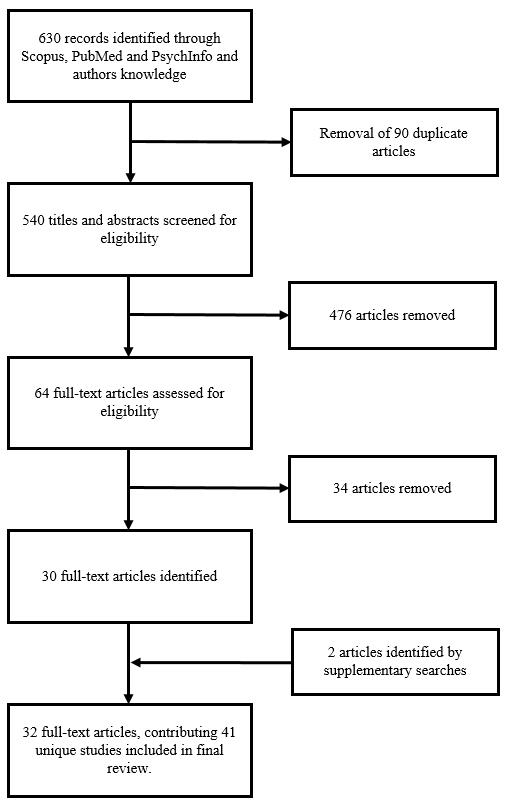 Table 1: Search terms used for literature reviewworking  memory  OR  updat*  OR  inhibit*  OR  switch*  cognit*  OR  executive  function*  OR  attention*  bias  OR  associative  OR  approach  bias AND  modifi*  OR  train*   AND  food  OR  calories  OR  weight  OR  obese OR obesity Table 2: Details of cognitive training studies identified following the systematic literature search.Legend: AAT = Approach / Avoidance Training; ABM = Attentional Bias Modification; BMI = Body Mass Index; GNG = Go/No-Go training; ICT = Inhibitory Control Training; II = Implementation Intentions; MDT = Mindful Decision Making Training; WMT = Working Memory TrainingTrainingStudyTraining (N) and Control (N)SampleMechanism supportedLab behaviour changeOutside behaviour changeWMTHouben et al (2016)Training (N= 24): Up to 25 sessions, increasing difficulty, via the internetControl (N= 26): Up to 25 session, same difficulty (easy), via the internetOverweight (BMI = 31.57), males and females Larger improvement in WM capacity from pre-post test and one month follow-upNo change in hunger or food intake from pre - post testReduction in eating psychopathology scales, and emotional eatingNo change in BMIgeneral-ICTGuerrieri et al (2009)Training (Inhibition; N = ~33):  One session, increasing inhibition by experimental instructionsControl (Impulsivity; N = ~ 33): One session, increasing impulsivity by experimental instructionsNormal weight (BMI  = 22.32), females Participants in the inhibition group had a larger percentage of successful inhibitions, compared control.Reduction in food-intake in the inhibition group, in high and low restrained non dieters, but not current dieters, compared to control/Not testedgeneral-ICT Guerrieri et al (2012)Training (Inhibition; N = 21): One session, increasing proportion of inhibition trialsControl (Neutral; N = 20): One session, read unrelated storiesControl (Impulsivity; N = 20): One session, decreasing proportion of inhibition trialsNormal weight (BMI = 21.43), females Not tested Increased food-intake in the impulsivity group, compared to control groups.Not testedgeneral-ICTLawrence et al (2015) Study 3Training (general group, N = 48): One session, inhibition to neutral cues with no association.Training (associative stop, N = 47): One session, inhibition to neutral cues with associationControl (double-response group, N = 51): One session, double response to neutral cuesNormal weight (BMI = 22.94), males and females Slowing of reaction times in the Training groups.Accuracy on Stop Signal trials greater in the associative stop training group, compared to general. No difference in food-intake across the three experimental groupsNot testedgeneral-ICT and WMTVerbeken et al (2013)Training (WMT + general-ICT + Care as usual, N = 22): 25 session, gamified training played for 40 minutesControl (Care as usual, N =22): 10 month, non-diet healthy lifestyle program.Morbidly obese children (raw BMI not reported), males and females (N=44)Participants in the training group had improved working memory, but not inhibition from pre-post test, compared to controlNot testedTraining group demonstrated better weight loss maintenance at 8 weeks  follow-up, but not at post-test or 12 weeks follow-up, compared to control.ABMBoutelle et al (2014)Training (avoid food, N = 14): One session , contingency for probe behind unhealthy food word 100%.Control (control, N = 15): One session, contingency for probe behind unhealthy food word 50%Overweight and Obese children (BMI = 26.04), males and femalesNo reduction in attentional bias for unhealthy foods from pre-post test in training group or control. Reduction in eating in the absence of hunger (kcal and %) from pre-post in training group.No difference in craving or liking for foods between the two groups, or in salivary flow. Not testedABMBoutelle et al (2016)Training (avoid food, N = 9) : 8 session in the clinic and at least 16 at home, contingency for probe behind unhealthy food word 0%. Overweight and Obese adults (BMI = 33.74Increase in attentional bias to unhealthy foods from pre-post test as measured by visual probe task.No change in attentional bias to unhealthy foods from pre-post test as measured by Stroop.Not testedReduction in binge eating episodes and scores on binge eating scale from pre-post test.Reduction in eating disorder symptoms from pre-post test.Reduction in BMI from pre-post test.Reduction in power of food scales (Available and Present)pre-post test.Reduction in Loss of control pre-port test. ABMHardman et al (2013)Training (avoid food, N = 20): One session, contingency for probe behind unhealthy food cue 0%Control (attend food, N = 20): One session, contingency for probe behind unhealthy food cue 100%Control (control, N = 20): One session, contingency for probe behind unhealthy food cue 50%Normal weight (BMI = 22.40), males and females. Participants had not eating within 2 hours of studyNo reduction in attentional bias in the training group.Increase in attentional bias in the control (attend) group.No change in attentional bias in the control (control) groupNo change in food intake or hunger across training groupsNot testedABMKakoschke et al (2014)Training (attend healthy food, N ~ 73): One session, contingency for probe behind healthy food cue 90%Control (attend unhealthy food, N ~73): One session, contingency for probe behind healthy food cue 10%Normal weight (BMI = 22.2), femalesAn increased attentional bias for healthy food cues in the training group. No change in attentional bias in the control groupIncrease in proportion of healthy snack food consumed in the training group, compared to control group.Not testedABMKemps et al (2014a)Training (avoid food, N = 48): One session, contingency for probe behind high and low calorie food cue 10%Control (attend food, N = 48): One session, contingency for probe behind high and low calorie food cue 90%Obese and normal weight (BMI = 36.63), females. Participants had eaten within two hours of studyAn increased attentional bias in the control group and decreased in attentional bias in the avoid group, from pre – post test.Increased attention to food words in the training group compared to control on a word stem completion taskNot testedNot testedABMKemps et al (2014b)Training (avoid food, N = 38): One session, contingency for probe behind chocolate food cue 10%Training (avoid food, N = 35): Five sessions, contingency for probe behind chocolate food cue 10%Control (attend food, N = 37): One session, contingency for probe behind chocolate food cue 90%Control (attend food, N = 39): Five sessions, contingency for probe behind chocolate food cue 90%Normal weight (BMI = 23.44), females with liking of chocolateNo reduction in attentional bias to chocolate in the one session training group. Reduction in attentional bias to chocolate in the five session training group at post test, 24h and 1 week follow up. Control groups demonstrated increases in chocolate attentional biasNo change in food-consumption post test, attributable to training. Increase in specific (chocolate muffin) food-intake after 24h and 1 week  in multiple session attend groupNot testedABMKemps et al (2014c; Study 1)Training (avoid food, N ~ 55): One session, contingency for probe behind chocolate food cue 10%Control (attend food, N ~ 55): One session, contingency for probe behind chocolate food cue 90%Weight not stated, females with liking of chocolateReduction in attentional bias in the training group from pre- post test.Increase in attentional bias in the control group from pre- post test.Decrease in specific (chocolate muffin) food-intake in the training groupNo change in craving between groupsNot testedABMKemps et al (2014c; Study 2)Training (avoid food, N ~ 44): One session, contingency for probe behind chocolate food cue 10%Control (attend food, N ~ 44): One session, contingency for probe behind chocolate food cue 90%Weight not stated, females with liking of chocolateReduction in attentional bias in the training group from pre- post test.Increase in attentional bias in the control group from pre-  post test.Decrease in specific (chocolate muffin) food-intake in the training group. Decrease in craving from pre-post test in the training group.Increase in craving from pre=post test in the control groupNot testedABMKemps et al (2016)Training (avoid food, N ~ 52): Five sessions, contingency for probe behind food cue 10%Control (attend food, N ~ 52): Five sessions, contingency for probe behind food cue 90%Overweight and Obese (BMI = 34.43 ), femalesReduction in attentional bias in the training group at post-test, 24 hour follow-up and 1 week follow-up.Control group demonstrated increase in attentional bias at all follow-upsNo effects of group on word stem completion at any time pointsNot testedNot testedABMWerthmann et al (2014)Training (Attend shoes, N = 26): One session, contingency for chocolate anti-saccade 100%Control (Attend chocolate, N = 25): One session , contingency for chocolate anti-saccade 0%Normal weight (BMI = 22.12), femalesDecreased attention to chocolate cues in the training group compared to control, as measured by eye-movements.A reduction in ad-libitum chocolate consumption and hunger in the training group compared to control.No difference in craving or amount of time spent searching for chocolate between groupsNot testedcue-ICTAdams et al (2017) Study 1Training (stop group, N = 71): One session, contingency for inhibition to food 87.5%Control (double-response group, N = 72): One session, instead of inhibiting to food cues a double-response was requiredNormal weight (BMI = 24.53), males and females. Restrained, chocolate craving individualsEffects of associative inhibition not tested.No change in devaluation of food-cuesIncrease in food-intake in the training groupNot testedcue-ICTAdams et al (2017) Study 2Training (stop group, N = 46): One session, contingency for inhibition to food 88.9%Training (No-Go group, N = 35): One session, contingency for inhibition 100%Control (double-response group, N = 49): One session, instead of inhibiting to food cues a double response was requiredControl (go group, N = 35): One session, contingency for inhibition to food 0%Control (observation group, N = 32): One session, viewing food and non-food imagesNormal weight (BMI = 24.26) males and females.Restrained eatersNot reportedReduction in unhealthy food intake in training groups, compared to double-response and go groups. Increase in unhealthy good intake in go group compared to observation groupNot testedcue-ICTAllom & Mullan (2015) Study 1Training (food-specific, N = 29): Ten sessions, contingency for inhibition to unhealthy food 100%Control (general inhibition, N = 25): Ten sessions, contingency for inhibition to unhealthy food 50%Control (no inhibition, N = 28): Ten sessions, contingency for inhibition to unhealthy food 0%Normal weight (BMI = 22.62), females. Intention to change dietary behaviourEffects of associative inhibition not tested.No change in Stroop performance from pre-post test Not testedSubjective BMI reduced in the training group, compared to control groups, from –pre-post test No change in saturated fat intake. cue-ICTAllom & Mullan (2015) Study 2Training (food-specific, N = 27): Ten sessions, contingency for inhibition to unhealthy food 100%Control (general inhibition, N = 26): Ten sessions, contingency for inhibition to unhealthy food 50%Control (no inhibition, N = 25): Ten sessions, contingency for inhibition to unhealthy food 0%Normal weight (BMI = 23.11), females. Intention to change dietary behaviourEffects of associative inhibition not tested.Improvement in Stroop performance improved in training and general inhibition group compared to no inhibition group, from pre-post testNot testedNo difference in objective BMI in experimental groups, from pre-post test or one week follow-upNo change in energy from fat in experimental groupscue-ICTHouben et al (2011)Training (No-Go group, N = 24): One session, contingency for inhibition to chocolate100%Control (Control group, N = 22): One session, contingency for inhibition to chocolate 50%Control (Go group, N = 23): One session, contingency for inhibition to chocolate 0%Normal weight (BMI = 22.39), females. Chocolate cravers. Participants had not eating within 2 hours of studyNot reportedReduction in food-intake in the training group compared to both control groups.Not testedcue-ICTHouben et a (2015)Training (No-Go group, N = 26): One session, contingency for inhibition to chocolate 100%Control (Go group, N = 26): One session, contingency for inhibition to chocolate 0%)Normal weight (BMI = 22.18), females. Participants had not eating within 2 hours of studyIncrease in food-stop associations in the training groupReduction of unhealthy food-intake in the training group compared to control.Reduction of the desire to eat in the training group, compared to control.Not testedcue-ICTBlackburne et al (2016)Training (No-Go, N = 29): 140 sessions, contingency for inhibition to food varied randomly 10 -30%Control: (Wait-list, N = 29):  Received access to intervention after assessment periodOverweight / obese (BMI =29.54), males and females.Participants in the training group got faster and made less inhibition errors over tie. Decrease in ad-libitum food intake for unhealthy food in the training group from pre-post test.Increase in ad-libitum food intake for healthy food in the training group from pre-post testNo change in the wait-list control. Significant increase in healthy food consumption in the training group. Significant decrease in healthy food in the wait-list group.cue-ICTFolkvold et al (2016)Training (No-Go + food advergame, N = 36): One session, contingency for inhibition to candy 100%Training (No-Go + non-food advergame, N = 32): One session, contingency for inhibition to candy 100%Control (Control and food advergame, N = 33): One session, contingency for inhibition to candy 0%Control (Control and non-food advergame, N = 32): One session, contingency for inhibition to candy 0%Normal weight children (BMI ~ 17.48), males and females.Not testedDecrease in ad-libitum food intake for unhealthy food in the training groups, compared to the control groups.No interaction with advergame manipulationNot tested. cue-ICTLawrence et al (2015) Study 1Training (stop group, N = 29): One session, contingency for inhibition to unhealthy food 87.5%Control (double-response group, N = 24): One session, instead of inhibiting to food cues a double-response was requiredNormal weight (BMI = 22.9), males and femalesNot testedDecreased food intake in the training group, compared to controlNot testedcue-ICTLawrence et al (2015) Study 2Training (stop group, N = 44): One session, contingency for inhibition to unhealthy food 87.5%Control (double-response group, N = 46): One session, instead of inhibiting to food cues a double-response was requiredControl (ignore group, N = 46): One session, single response to all cues requiredNormal weight (BMI = 23.50), males and femalesNot testedNo differences in food-intake between groups. Not testedcue-ICTLawrence et al (2015b)Training (active ,N = 41): Four sessions, contingency for inhibition to unhealthy food 100%Control (control, N = 42): Four sessions, contingency for inhibition to unhealthy food 0%.Overweight and Obese (BMI = 28.89), males and femalesNo-go error rates improved over time in both groups.Reductions in food evaluations in the training group.Reductions in liking of high-energy dense foods in the training group from pre-post, no change in the control group. No differences in food-intake between groupsReduced objective weight in the training group at post-test.No difference in subjective weight at one-month follow up, but reductions at six month follow-up in training group.No differences between groups on snacking frequency across all time points.Reduction in energy intake in the training group during from pre-post test, but not in control.cue-ICTVan Koningsbruggen (2014)Study 1Training (GNG + II, N = 23), One session, contingency for inhibition to unhealthy food 100% and II formation.Training (GNG + II control, N = 24), One session, contingency for inhibition to unhealthy food 100% and no-relevant II formation.Training (GNGC + II, N = 20), One session, contingency for inhibition to unhealthy food 0% and II formation.Control (GNGC + II control, N = 24), One session, contingency for inhibition to unhealthy food 0% and no-relevant II formation.Normal weight (BMI = 22.08), males and femalesNot reportedDecreased self-serving of sweets in the training groups, compared to control. Not testedcue-ICTVan Koningsbruggen (2014)Study 2Training (GNG + II, N = 20), One session, contingency for inhibition to unhealthy food 100% and II formation.Training (GNG + II control, N = 24), One session, contingency for inhibition to unhealthy food 100% and no-relevant II formation.Training (GNGC + II, N = 23), One session, contingency for inhibition to unhealthy food 0% and II formation.Control (GNGC + II control, N = 22), One session, contingency for inhibition to unhealthy food 0% and no-relevant II formation.Normal weight (BMI = 21.17), males and femalesNot reportedDecreased self-serving of sweets in the training groups, compared to control.Not testedcue-ICTVeling et al (2011) Study 2Training (no – go, N = 23): One session, contingency for inhibition to unhealthy food 100%Control (go, N = 23). One session, contingency for inhibition to food 0%Normal weight (BMI = 21.54), males and femalesNot reportedNot testedNo difference in sweets consumed outside of the laboratory between groups.A significant interaction with chronic dieting. cue-ICTVeling et al (2013) Study 1Training (no – go, N = 40): One session, contingency for inhibition to unhealthy  food 100%Control (go, N = 39). One session, contingency for inhibition to unhealthy food 0%Normal weight (BMI = 22.00), males and females. Not reportedReduced unhealthy food choices in the training group.Interaction with appetiteNot testedcue-ICTVeling et al (2013) Study 2Training (no – go, N = 22): One session, contingency for inhibition to unhealthy  food 100%Control (go, N = 22). One session, contingency for inhibition to unhealthy  food 0%Normal weight (BMI = 21.61). Not reportedReduced unhealthy food choices in the training group.Interaction with past behaviourNot testedcue-ICTVeling et al (2014) Training (GNG + II, N = 25), Four sessions, contingency for inhibition to unhealthy  food 100% and II formation.Training (GNG + IIC, N = 29), Four sessions, contingency for inhibition to unhealthy  food 100% and no-relevant II formation.Training (GNGC + II, N = 33), Four sessions, contingency for inhibition to unhealthy  food 0% and II formation.Control (GNGC + IIC, N = 26), Four sessions, contingency for inhibition to unhealthy  food 0% and no-relevant II formationNormal weight (BMI ~ 24.4), males and femalesNot reported Not reportedReduction in objective weight measured in the training groups compared to control.  cue-ICTForman et al (2016)Training (ICT, N = 27): Four sessions, contingency for inhibition to food not reportedTraining (ICT + MDT, N = 22): Four sessions, contingency for inhibition to food not reported, prompts to think about mindful decision makingTraining (MDT, N = 27): Four sessions, prompts to think about mindful decision making Control (Psychoed, N = 27): One session, information on food labels and unhealthy eatingNormal weight (BMI = 24.45), males and females.A desire to reduce snack food consumption reportedNot reportedNot reportedNo reduction in salty snack food consumption in training (ICT) groups.Interaction with emotional eating. AATBecker et al (2015) Study 1Training (AAT, N = 26): One session, contingency for avoiding unhealthy food 90%Control (sham, N = 25): One session, contingency for avoiding unhealthy food 50%Normal weight (BMI = 21.57), males and femalesNo reduction in food approach bias in the training group from pre-post. No change in food approach bias in the control group. Snack food choices did not differ between groupsNo difference at two week follow up in fruit consumption or frequency of sport playing.Reduced ready meal consumption in the training groupAATBecker et al (2015) Study 2Training (AAT, N =  52): One session, contingency for avoiding unhealthy food 90%Control (sham, N = 52): One session, contingency for avoiding unhealthy food 50%Normal weight (BMI = 21.01), males and femalesNo reduction in food approach bias in the training group from pre-post.No change in food approach bias in the control group.Healthy food choices did not differ between groups.Wanting and liking ratings did not differ between groupsNot testedAATBecker et al (2015) Study 3Training (AAT, N =  52): One session, contingency for avoiding unhealthy food 90%Control (sham, N = 51): One session, contingency for avoiding unhealthy food 50%Normal weight (BMI = 22.04, males and females.  Intentions to reduce chocolate intake.No reduction in food approach bias in the training group from pre-post.No change in food approach bias in the control group.Increased food consumption in the training group, compared to control.  Not testedAATBrockmeyer et al (2015)Training (avoid food, N = 30): Ten sessions, contingency to avoid food 100%.No control groupNormal weight (BMI = 24.08), females. High levels of self-reported trait food cravingReductions in approach to food from pre-post test.Reduced food craving after cue exposure from pre-post test.Reduced trait food craving from pre-post test.Reduced eating disorder symptoms from pre-post test. AATDickson et al (2016)Training (avoid chocolate, N = 45): One session, contingency for avoiding chocolate 90%.Control (approach chocolate, N = 45): One session, contingency for avoiding chocolate 10%.Weight not reported, males and femalesNot dietersTraining group had significant reduction in approach to chocolate.No difference between groups on food consumptionNo change in craving from pre-post between groups. Not testedAAT and a-ICTKakoschke et al (2017)Training (AAT training + GNG training, N ~ 60): One session, contingency to avoid unhealthy unhealthy food 90% and to inhibition to unhealthy food 90%.Training (AAT training + GNG control, N ~ 60): One session, contingency to avoid unhealthy food 90% and to inhibition to unhealthy food 50%.Training (AAT control + GNG training, N ~ 60): One session, contingency to avoid unhealthy food 50% and to inhibition to unhealthy food 90%.Control (AAT control + GNG control, N ~ 60): One session, contingency to avoid unhealthy food 50% and to inhibition to unhealthy food 50%.Normal weight (BMI = 22.91), females. Participants had eaten within two hours of studyIncreases in avoidance to unhealthy foods in the AAT training groups.No increases in inhibitory control in GNG training groupsCombined training had reduced food evaluations compared to single training and control groupNo difference between groups on food consumption.Increased healthy food choice in AAT trainingNot testedAATKemps et al (2013)Training (avoid, N ~ 48): One session, contingency to pair chocolate pictures with avoid 90%Control (approach, N ~ 48): One session, contingency to pair chocolate pictures with approach 10%Normal weight (BMI not reported), females. Participants had eaten within two hours of studySignificant decrease in approach bias scores from pre-post test in training group.Significant increase in approach bias scores from pre-post test in control groupNo decrease in chocolate craving from pre-post test in the training group.Increase in chocolate craving from pre-post test in the control group.Not testedAATSchumacher et al (2015)Training (avoid chocolate, N ~60): One session, contingency to avoid food 90%.Control (approach chocolate N ~60): One session, contingency to avoid chocolate 10%Normal weight (BMI = 23.00), females.Increased avoidance to food cues in the training group from pre-post test. Participants consumed significantly less of the (specific) food in the training group than controlNot tested